SONETT Ekologiczne mydło do podłógDostępne w opakowaniach: 0,5 litra, 10 litrówNa bazie oliwy z oliwek z upraw ekologicznychczyści i pielęgnuje podłogi z  kamienia otwartoporowego i drewna otwartoporowegonadaje się do filcowania wełnyw 100% biodegradowalneProdukt posiada certyfikaty NCP - Nature Care Product i Certyfikat Zrównoważonej Gospodarki CSE.Produkt wegański wpisany na listę Vegan Society.



Ekologiczne środki marki SONETT otrzymały tytuł Eko-Laur Konsumenta 2009. 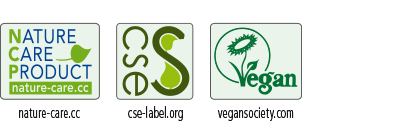 Szczególne cechy produktu:Wysoka koncentracja aktywnej substancji myjącej na poziomie około 30% oraz wykorzystanie wysokiej klasy oliwy z oliwek z upraw ekologicznych to cechy wyróżniające ten produkt. Mydło oliwkowe sprawdza się wyśmienicie przy filcowaniu wełny.Zakres stosowania: Do czyszczenia i pielęgnacji powierzchni otwartoporowych i podłóg.Zastosowanie / sposób użycia:Do czyszczenia i pielęgnacji otwartoporowych powierzchni i podłóg, w szczególności wykonanych z kamienia naturalnego, gliny, linoleum, korka i drewna.Do filcowania wełny.Dozowanie:Czyszczenie i pielęgnacja podłóg otwartoporowych:Woda miękka: 25 ml na 10 litrów wody.Woda średnio twarda: 40 ml na 10 litrów wody.Filcowanie wełny: około 50 ml rozcieńczyć w 500 ml gorącej wody.Skład: Mydło oliwkowe* >30%, alkohol roślinny (etanol) 5-15%,  cytryniany <1%, kajeputowy olejek eteryczny* <1%, dodatki balsamiczne* <1%, woda wirowana do 100%.*z upraw ekologicznych / zbiorów roślin dziko rosnącychCHRONIĆ PRZED DZIEĆMIPiktogram określający rodzaj zagrożenia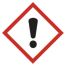 UWAGA: Zawiera eteryczny olejek kajeputowy, ekstrakt. Może powodować wystąpienie reakcji alergicznej. Działa drażniąco na skórę. Działa drażniąco na oczy.  W razie konieczności zasięgnięcia porady lekarza należy pokazać pojemnik lub etykietę. Chronić przed dziećmi. W przypadku dostania się do oczu: Ostrożnie płukać wodą przez kilka minut. Wyjąć soczewki kontaktowe, jeżeli są i można je łatwo usunąć. Nadal płukać. W przypadku utrzymywania się działania drażniącego na oczy: Zasięgnąć porady/ zgłosić się pod opiekę lekarza.Utylizować pojemniki zgodnie z lokalnymi / krajowymi przepisami.W miarę możliwości przechowywać w temp. 10 - 25°C.Sonett należy do pionierów produkcji ekologicznych środków piorących i czyszczących. Dzięki swej jakości produkty Sonett rozpowszechniły się prawie w całej Europie. W poczuciu odpowiedzialności za renaturalizację wody używanej do prania lub sprzątania Sonett dodaje do swych produktów substancje rytmizowane w mieszalniku oloidowym oraz wykorzystuje wodę poddana wcześniej wirowaniu w dwunastu owalnych naczyniach szklanych. Wszystkie używane surowce są całkowicie biodegradowalne, wolne od enzymów, petrochemicznych środków powierzchniowo czynnych, petrochemicznych barwników, zapachów i konserwantów. Produkty Sonett nie zawierają także petrochemicznych aktywatorów wybielania, GMO i nanocząstek. Oleje używane do produkcji mydeł, a także wszystkie wykorzystywane olejki eteryczne pochodzą w 100% z certyfikowanych upraw ekologicznych. Więcej informacji na: www.sonett.pl